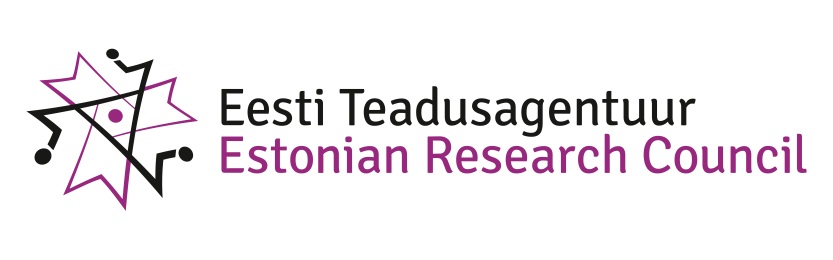 JUHATUSE KÄSKKIRI									 nr Personaalse uurimistoetuse starditoetuse ja otsingutoetuse 2013. aasta taotlusvooru taotluste esitamise tähtaja pikendamine Teadus- ja arendustegevuse korralduse seaduse § 161 lõike 1 ja haldusmenetluse seaduse § 33 lg 5 alusel:pikendan SA Eesti Teadusagentuur juhatuse 28.08.2012. a käskkirja nr 1-1.4/12/21 “Personaalse uurimistoetuse taotlemise tingimuste ja korra ning hindamisjuhendi kinnitamine“ lisa 1 (Muudetud SA Eesti Teadusagentuur juhatuse 10.10.2012. a käskkirjaga nr 1-1.4/12/42 ja 30.07.2013. a käskkirjaga nr 1-1.4/13/97) punktis 7.1. sätestatud personaalse uurimistoetuse starditoetuse ja otsingutoetuse taotluse esitamise tähtaega ühekordselt, s.o 2013. aastal 11 päeva võrra. Taotluste esitamise tähtaeg on 21. oktoober 2013. a kell 17.00./allkirjastatud digitaalselt/